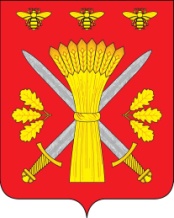 РОССИЙСКАЯ ФЕДЕРАЦИЯОРЛОВСКАЯ ОБЛАСТЬАДМИНИСТРАЦИЯ ТРОСНЯНСКОГО РАЙОНАПОСТАНОВЛЕНИЕот  21 февраля  2022 г.                                                                                 № 24                                        с.ТроснаО комплексных мерах по оказанию 
содействия в социально-бытовом устройстве лицам, 
вынужденно покинувшим территорию Украины и временно 
пребывающим на территории Троснянского района
          В целях оказания содействия в социально-бытовом устройстве лицам, вынужденно покинувшим территорию Украины и временно пребывающим на территории Троснянского района 
постановляет:1.  В соответствии с Постановлением администрации Троснянского района от 29.01.2014 № 19 (с изменениями от 03.12.2021 №305) определить пункт временного размещения (далее – ПВР) № 2 на базе БОУ ТР ОО «Октябрьская СОШ»: 303464 Орловская область Троснянский район, пос. Рождественский д. 9 с количеством мест 22 человека.2. Начальнику отдела ГО ЧС и МР администрации Троснянского района (Бувиной С. А.), начальнику пункта временного размещения Илюхиной М. И., главе Пенновского сельского поселения (Глазковой Т. И.), директору МУЖКП Троснянского района (Попрядухину Л. М.): 2.1 подготовить ПВР к размещению лиц, вынужденно покинувшим территорию Украины и временно пребывающим на территории Троснянского района на 22 места;2.2 привести в соответствие документацию ПВР;2.3 обеспечить в соответствии с компетенцией оказание консультативной помощи лицам, временно пребывающим на территории Троснянского района в пунктах временного размещения, и оказывать содействие в их социально-бытовом устройстве.3.  Отделу образования администрации Троснянского района (Ерохиной И. В.):3.1 согласовать подведомственному учреждению БОУ ТР ОО «Октябрьской СОШ» закрепление на праве оперативного управления, для использования данного имущества в целях функционирования пункта временного размещения;3.2 организовать предоставление при соответствующей потребности лицам, временно пребывающим на территории Троснянского района, мест в общеобразовательной организации;3.3. организовать автотранспортное обеспечение деятельности пункта временного размещения.4. Финансовому отделу администрации Троснянского района (Илюхиной С. В.) организовать финансирование мероприятий по оказанию содействия в социально-бытовом устройстве лицам, 
вынужденно покинувшим территорию Украины и временно 
пребывающим на территории Троснянского района, в том числе питание 
и проживание, исходя из нормативной стоимости пребывания на 1 человека 
в день, разработанной Департаментов финансов Орловской области.5.  Рекомендовать БУЗ «Троснянская ЦРБ» (Золотаревой Н. К.):5.1 обеспечить оперативное тестирование лиц, временно пребывающих на территории Троснянского района, в целях выявления новой коронавирусной инфекции COVID-19;5.2 обеспечить оказание лицам, временно пребывающим на территории Троснянского района, необходимой медицинской помощи;  5.3 совместно с Территориальным отделом Управления Роспотребнадзора по Орловской области в п.Кромы обеспечить мониторинг санитарно-эпидемиологической ситуации в ПВР.           6.  Рекомендовать  ОМВД РФ по Троснянскому району:6.1 обеспечить проведение разъяснительной работы с лицами, временно пребывающими на территории Троснянского района в пунктах временного размещения, по вопросам урегулирования их правового статуса 
на территории Российской Федерации;6.2 в рамках полномочий организовать мероприятия 
по обеспечению безопасности лиц, временно пребывающих на территории Троснянского района в пункте временного размещения.7. Контроль за исполнением настоящего постановления оставляю за собойГлава района                                                                А.И.Насонов